„EU peníze školám“Projekt DIGIT – digitalizace výuky na ISŠTE Sokolovreg. č. CZ.1.07/1.5.00/34.0496Tento výukový materiál je plně v souladu s Autorským zákonem (jsou zde dodržována všechna autorská práva). Pokud není uvedeno jinak, autorem textů 
a obrázků je Ing. Bohuslava Čežíková.RejstříkRejstřík tvoří seznam klíčových slov doplněný odkazem na stránku, kde se slovo nalézá. Jde o pomůcku, která umožňuje rychlejší vyhledávání informací v textovém souboru.Postup při vytváření rejstříku:Poklepáním myší označíme slovo, které bude zahrnuto v rejstříku.Na kartě Reference zvolíme Označit položku.Pozn.: chceme-li odkazovat na všechny stránky, na kterých se slovo vyskytuje, použijeme volbu Označit vše.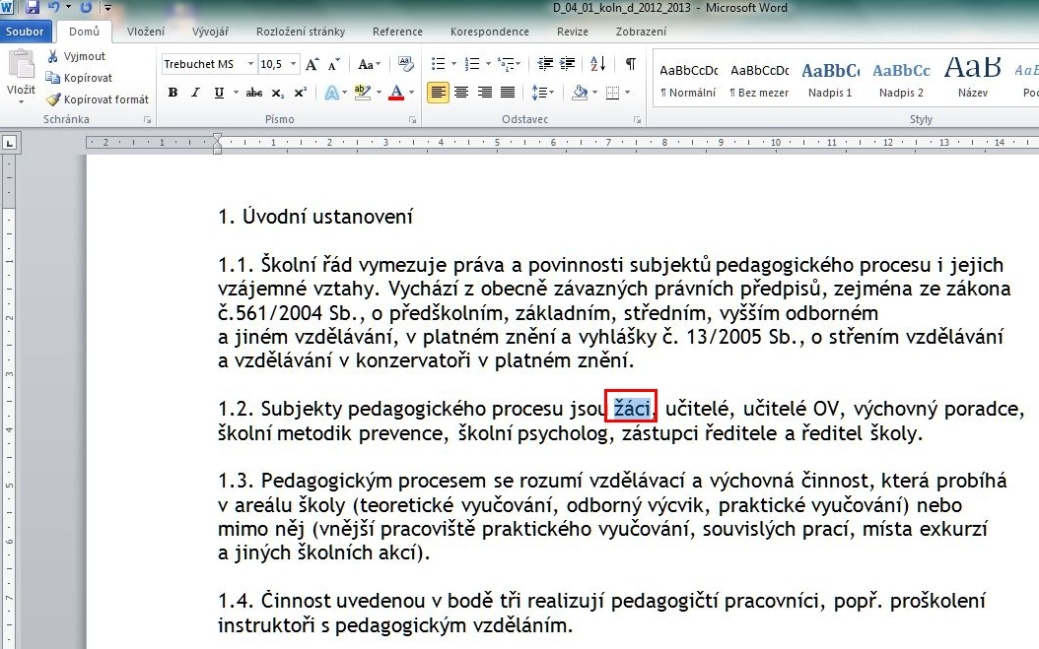 Obrázek 1: Výběr slova, které chceme zahrnout do rejstříku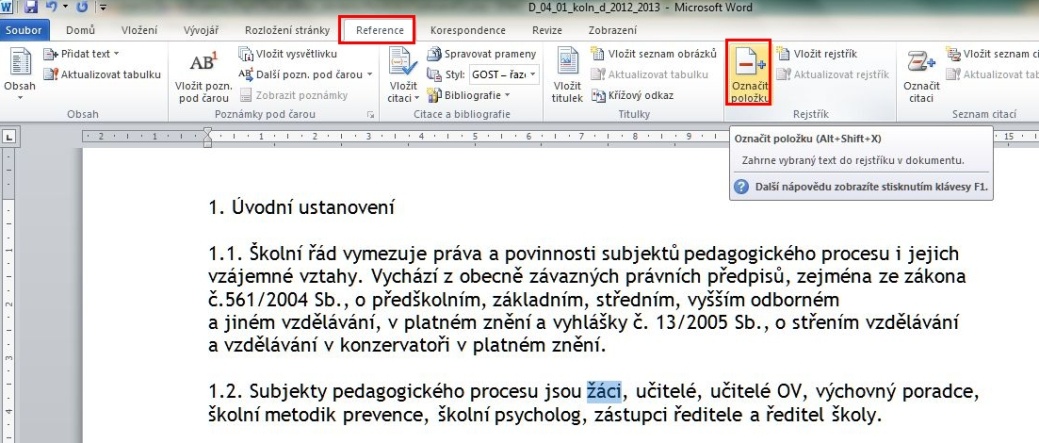 Obrázek 2: Reference > Označit položku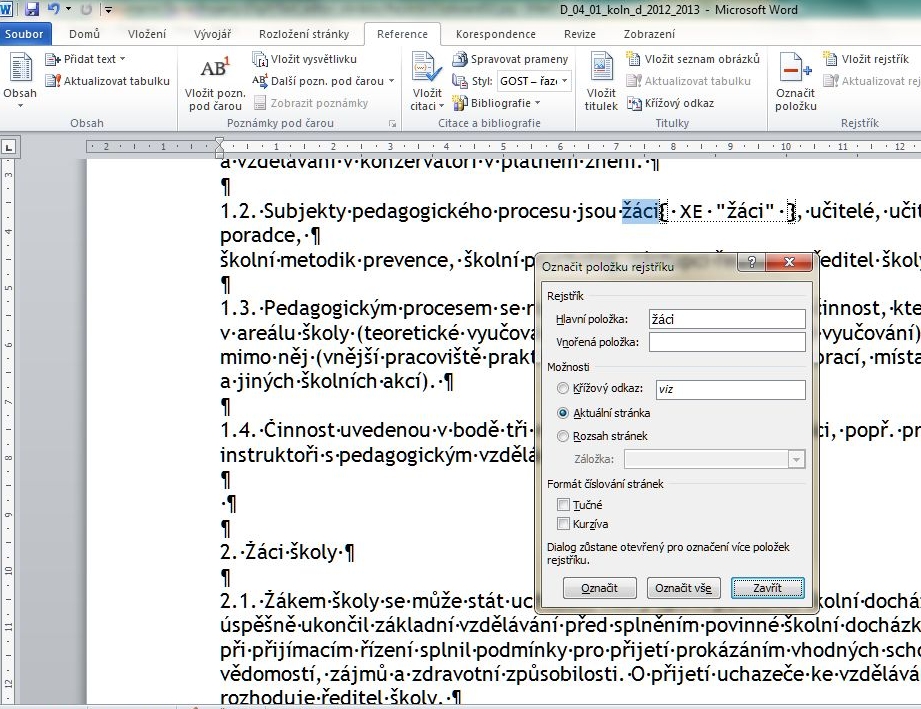 Obrázek 3: Formátovací značky ukazují, která položka je zahrnuta do rejstříkuVygenerování rejstříku:Postavíme kurzor na místo, kde budeme vytvářet rejstřík.Na kartě Reference zvolíme Vložit rejstřík a OK.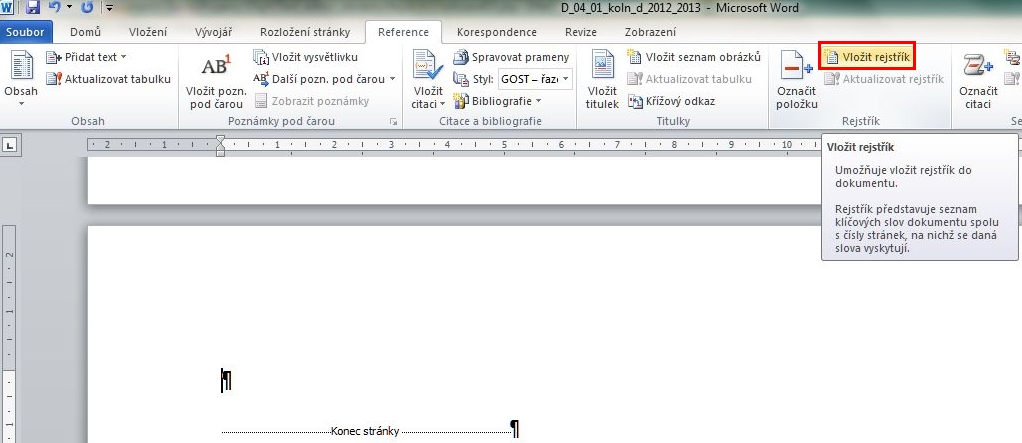 Obrázek 4: Reference > Vložit rejstřík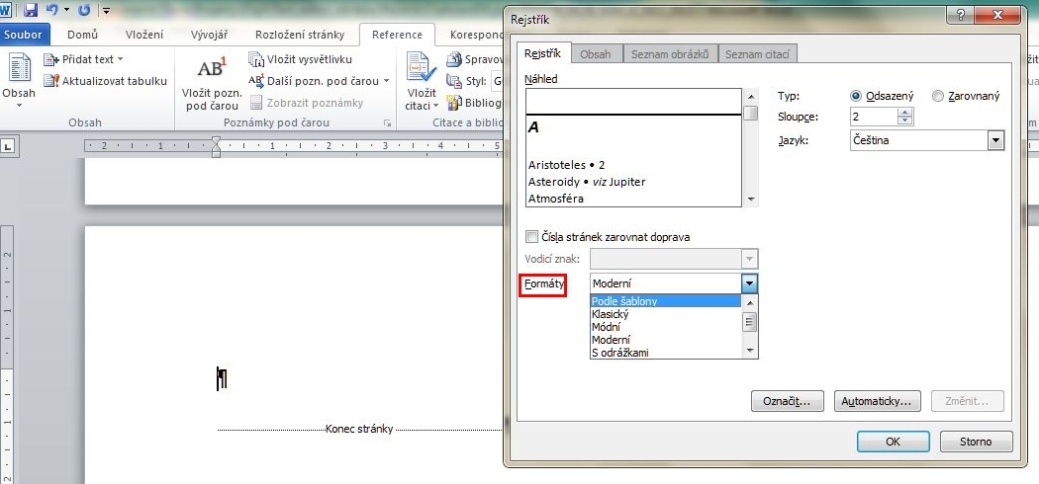 Obrázek 5: Výběr formátu rejstříku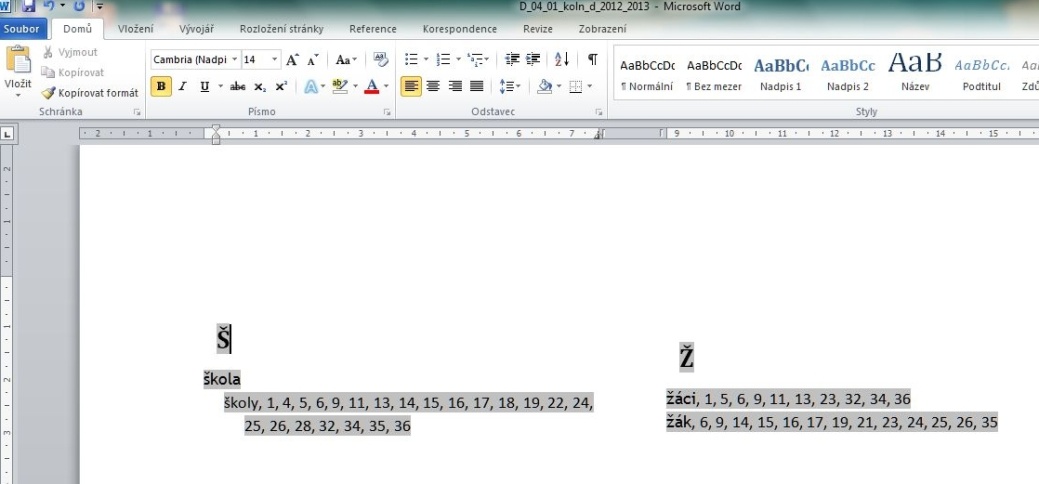 Obrázek 6: Vytvořený rejstříkPracovní listStáhněte z webu školy Školní řád.Označte slova "žák", "škola", "zákonný zástupce", "práva", "povinnosti" a přidejte je do rejstříku.Vygenerujte rejstřík.Ve které části dokumentu obvykle bývá umístěný rejstřík?III/2 Inovace a zkvalitnění výuky prostřednictvím ICTVY_32_INOVACE_1_5_05Název vzdělávacího materiáluRejstříkyJméno autoraIng. Bohuslava ČEŽÍKOVÁTématická oblastPočítačové zpracování textuVzdělávací obor63-41-M/01 Ekonomika a podnikání68-43-M/01 Veřejnosprávní činnostPředmětInformační a komunikační technologieRočník1.- 4.Rozvíjené klíčové kompetenceKompetence k učeníposoudí vlastní pokrok a určí překážky či problémy bránící učení;kriticky zhodnotí výsledky. Kompetence k řešení problémůosvědčené postupy aplikuje při řešení obdobných problémových situací;sleduje vlastní pokrok při zdolávání problémůPrůřezové témaOsvojení základních dovedností užívání výpočetní a komunikační techniky a práce s informacemi, dosažení velmi dobré úrovně informační gramotnosti.Časový harmonogram1 vyučovací hodinaPoužitá literatura a zdrojeMICROSOFT. Office.microsoft.com [online]. [cit. 2012-09-12]. Dostupné z: http://office.microsoft.com/cs-cz/Pomůcky a prostředkypc, internet, MS WordAnotacePříprava a vytvoření rejstříkuZpůsob využití výukového materiálu ve výuceVýklad, pracovní listDatum (období) vytvoření vzdělávacího materiálu09/2012